        В срок с 16 по 17 июня 2020 года проведена финансово-экономическая экспертиза на проект решения Совета депутатов муниципального образования «Можгинское» о внесении изменений в решение Совета депутатов муниципального образования «Можгинское»  от  20 декабря 2019 года № 25.3 «О бюджете муниципального образования «Можгинское» на 2020 год и на плановый период 2021 и 2022 годов».  Настоящая финансово-экономическая экспертиза на проект решения Совета депутатов муниципального образования «Можгинское» о внесении изменений в решение от  20 декабря 2019 года № 25.3 «О бюджете муниципального образования «Можгинское» на 2020 год и на плановый период 2021 и 2022 годов», в ред. от 30.04.2020г. № 28.4  проведена председателем контрольно-счётного отдела муниципального образования «Можгинский район» Т.А. Пантелеевой на основании статьи 157 Бюджетного кодекса Российской Федерации, с Федерального закона от 07.02.2011г. № 6-ФЗ «Об общих принципах организации и деятельности контрольно-счетных органов субъектов Российской Федерации и муниципальных образований» ( в ред. изменений), Федерального закона от 6 октября 2003г. № 131-ФЗ «Об общих принципах организации местного самоуправления в Российской Федерации», с учетом внесенных изменений, Устава муниципального образования «Можгинское» (далее - МО «Можгинское»), Соглашения о передаче контрольно-счётному отделу муниципального образования «Можгинский район») полномочий контрольно-счётного органа МО «Можгинское» по осуществлению внешнего муниципального финансового контроля, одобренного решением Совета депутатов муниципального образования «Можгинское» от 14.12.2018г. № 18.2, в ред. от 20.12.2019г. № 25.2, Положения о контрольно-счётном отделе, утвержденного решением Совета депутатов муниципального образования «Можгинский район» от 24.11.2011г. № 37.6, п. 2.6 плана работы контрольно-счётного отдела на 2020 год, утвержденного решением Совета депутатов муниципального образования «Можгинский район» от  18.12.2019г. № 30.9. Целью настоящей экспертизы является оценка финансово-экономических обоснований и разработка рекомендаций для сельского Совета депутатов о принятии или об отказе в принятии решения о внесении изменений  в решение «О бюджете муниципального образования «Можгинское» на 2020 год и на плановый период 2021 и 2022 годов» от 20.12.2019г. № 25.3 (далее – Решение № 25.3). Предметом экспертно-аналитического мероприятия явились: проект Решения с приложениями, таблица поправок,  муниципальные правовые акты и иные распорядительные документы, обосновывающие действия со средствами бюджета муниципального образования «Можгинское» (далее - бюджет сельского поселения).Объекты проверки:  администрация муниципального образования «Можгинское», Управление финансов Администрации муниципального образования «Можгинский район» (далее – Управление финансов). В результате подготовки заключения установлено следующее:1. Проектом Решения предлагается увеличить  доходную часть бюджета сельского поселения за счет  поступивших безвозмездных поступлений (дотаций) из бюджета  муниципального образования  «Можгинский район», в соответствии с чем, доходная часть бюджета сельского поселения увеличится на сумму 575,0 тыс.руб. и составит в сумме 5 970,2 тыс.руб. к 4 240,3 тыс.руб. первоначально утвержденной ( 140,8 %) и к 5 395,2 тыс.руб. (110,6%) к уточненным показателям. Из них объем безвозмездных поступлений увеличится на сумму 575,0 тыс.руб. и составит в сумме 3 758,2 тыс. руб. к 2 028,3 тыс.руб. первоначально утвержденному ( 185,3 %) и к 3 183,2 тыс.руб. (118,1%) к уточненным показателям.Проектом Решения предлагается увеличить расходную часть бюджета сельского поселения на  сумму 1 475,0 тыс. руб. и расходы составят в сумме 6 870,2 тыс.руб. к 4 240,3 тыс.руб. первоначально утвержденным, или 162,0% от плановых  бюджетных ассигнований и к 5 395,2 тыс. руб. (127,3%) к уточненным бюджетным ассигнованиям.  Данные бюджетные ассигнования в сумме 1 475,0 тыс.руб. предлагается увеличить по подразделам 0104,0405, 0503. Указанные полномочия закреплены за сельскими  поселениями  п.п. 19, 20 ч.1 ст.14   Федерального закона № 131-ФЗ.Проектом Решения о бюджете предлагается дефицит бюджета сельского поселения  установить  в сумме 900,0 тыс. руб., т.е. составит 40,7 % утвержденного общего годового объема доходов бюджета сельского поселения  без учета утвержденного объема безвозмездных поступлений и (или) поступлений налоговых доходов по дополнительным нормативам отчислений, т.е.  превысил требования,  установленные п. 3 ст. 92.1 БК РФ. В соответствии со ст. 96 БК РФ  проектом Решения источниками погашения  дефицита бюджета  предусмотрены снижение  остатков средств на счете по учету средств бюджета в сумме 900,0 тыс. руб.,  следовательно, требования  по ограничению дефицита бюджета соблюдены.2. Замечания финансово-экономического характера отсутствуют. 3. Данные изменения бюджета сельского поселения Управлением финансов  произведены с учетом  Приказа Минфина России от 06.06.2019г. № 85н «О Порядке формирования и применения кодов бюджетной классификации Российской Федерации, их структуре и принципах назначения» (в ред. от 17.09.2019г. № 148н, от 29.11.2019г. № 206н, от 10.03.2020г. № 37н).Учитывая, что Управлением финансов  данные изменения финансового обеспечения обоснованы и реалистичны, соответствуют требованиям Бюджетного кодекса Российской Федерации,    соблюдён принцип сбалансированности бюджетов (статья 33 БК РФ) и  не противоречат Положению о бюджетном процессе, контрольно-счетный отдел предлагает  сельскому Совету депутатов принять к рассмотрению   проект Решения о внесении изменений в решение сельского Совета депутатов от 20.12.2019г.  № 25.3 «О бюджете муниципального образования «Можгинское» на 2020 год и на плановый период 2021 и 2022 годов», в ред. от 30.04.2020г. № 28.4  в  предложенной редакции.Представление по результатам экспертно-аналитического мероприятия не направлялось.исп. председатель  КСО Т.А. Пантелеева    18.06.2020г.КОНТРОЛЬНО-СЧЕТНЫЙ ОТДЕЛ
МУНИЦИПАЛЬНОГО ОБРАЗОВАНИЯ «МОЖГИНСКИЙ РАЙОН»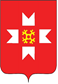 «МОЖГА  ЁРОС»МУНИЦИПАЛ  КЫЛДЫТЭЛЭН ЭСКЕРОНЪЯНО ЛЫДЪЯНЪЯ  ЁЗЭТЭЗ